21   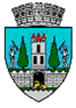 HOTĂRȂREA NR. ________/_______________pentru modificarea Hotărârii Consiliului Local Satu Mare nr. 331/15.09.2022 privind aprobarea depunerii proiectului  „Reabilitarea termică a blocului de locuinţe situat pe Str. Prahova nr. 20, bl. C5”Consiliul Local al Municipiului Satu Mare,  Analizând proiectul de hotărâre înregistrat sub nr. ...................... Referatul de aprobare al Primarului municipiului Satu Mare, înregistrat sub nr. 59066 / 20.10.2022 în calitate de iniţiator, Raportul de specialitate comun al Serviciului Scriere, Implementare şi Monitorizare Proiecte şi al Direcţiei Economice înregistrat sub nr. 59067 / 20.10.2022, avizele comisiilor de specialitate ale Consiliului Local Satu Mare, Având în vedere prevederile Ghidului specific — Condiții de accesare a fondurilor europene aferente Planului național de redresare și reziliență în cadrul apelurilor de proiecte PNRR/2022/C5/1/A.3.1/1, PNRR/2022/C5/1/A.3.2/1, componenta 5 — Valul renovării, axa 1 — Schema de granturi pentru eficiență energetică și reziliență în clădiri rezidențiale multifamiliale, operațiunea A.3 — Renovarea energetică moderată sau aprofundată a clădirilor rezidențiale multifamiliale, precum şi proiectul „Reabilitarea termică a blocului de locuinţe situat pe Str. Prahova nr. 20, bl. C5”,  Ţinând seama de prevederile Legii nr. 24/2000 privind normele de tehnică legislativă pentru elaborarea actelor normative, republicată, cu modificările şi completările ulterioare,În baza prevederilor art. 129 alin. (2) lit. b) coroborat cu prevederile alin. (4) lit. a) şi lit. e) din O.U.G. nr. 57/2019 privind Codul administrativ, cu modificările și completările ulterioare, precum şi a prevederilor Legii nr. 273/2006 privind finanţele publice locale, cu modificările şi completările ulterioare,Ȋn temeiul prevederilor art. 139 alin (3), lit. d), lit. g) şi art. 196 alin. (1), lit. a) din O.U.G. nr. 57/2019 privind Codul administrativ, cu modificările și completările ulterioareAdoptă prezentaH O T Ă R Â R E:Art.1. Se aprobă valoarea actualizată a indicatorilor economici aferente proiectului „Reabilitarea termică a blocului de locuinţe situat pe Str. Prahova nr. 20, bl. C5” conform Anexei nr. 1, parte integrantă a prezentei hotărâri. Art.2. Se aprobă modificarea Art. 2 din Hotărârea Consiliului Local Satu Mare nr. 331/15.09.2022 care va avea următorul cuprins:„ Art.2. Se aprobă valoarea maximă eligibilă a proiectului de 3.217.624,40 lei fără TVA”.Art.3 Celelalte articole din Hotărârea Consiliului Local Satu Mare nr. 331/15.09.2022 rămân neschimbate.Art.4. Cu ducerea la îndeplinire a prezentei hotărâri se încredințează Primarul Municipiului Satu Mare, Direcția Economică și Serviciul Scriere, Implementare și Monitorizare Proiecte.Art.5. Prezenta hotărâre se comunică, prin intermediul Secretarului General al Municipiului Satu Mare, în termenul prevăzut de lege, Primarului Municipiului Satu Mare, Instituției Prefectului- Județul Satu Mare, Serviciului Scriere, Implementare și Monitorizare Proiecte și Direcției Economice.INIŢIATOR PROIECTPRIMAR,Kereskényi Gábor       AVIZATSECRETAR GENERAL,            Mihaela Maria RacolțaÎntocmit,Lenghel Adriana 2 ex.Anexa nr. 1.DESCRIEREA SUMARĂ A INVESTIŢIEI PROPUSE Reabilitarea termică a blocului de locuinţe situat pe Strada Prahova, nr. 20, bl. C5localitatea Satu Mare, judeţul Satu MareInvestiţie propusă spre finanţare prin Planul Național de Redresare și Reziliență,componenta 5 — Valul renovăriiCATEGORIA, CLASA DE IMPORTANŢĂ ȘI CLASA DE RISC SEISMIC:Construcţia localizată pe Strada Prahova, nr. 20, bl. C5, localitatea Satu Mare, judeţul Satu Mare, este încadrată din punct de vedere climatic şi al seismicităţii, astfel:Categoria de importanta:Imobilul cu destinaţia de Bloc de locuințe se încadrează în categoria C "normală", în conformitate cu prevederile H.G.R. 766/1997, Anexa 3 (vezi B.C. nr. 5/1999). Clasa de importanta:Imobilul compus din 1 scară şi cu funcţiunea de Bloc de locuințe se încadrează în „clasa III de importanţă”, conform normativului de protecţie seismică P100-1/2019 respectiv în „Clădiri de tip curent, care nu aparţin celorlalte clase”. Clasa de risc seismic:Expertiza tehnică încadrează clădirea analizată din punctul de vedere al riscului seismic, în urma rezultatelor evaluării calitative şi prin calcul,  în clasa de risc seismic Rs III corespunzătoare construcțiilor care sub efectul cutremurului pot suferi degradări structurale care nu afectează semnificativ siguranța structurală, dar la care degradările nestructurale pot fi importante. DATE TEHNICE ALE CLĂDIRII:Perioada de execuţie a blocului de locuinţe: 1974-1975;Aria desfășurată (Suprafața construită desfășurată): 3.143,15 m2;Regimul de înălțime: S+P+10E;Număr de tronsoane: 1;Număr de scări: 1;Tâmplăria: tâmplărie clasică, parţial înlocuită cu tâmplărie PVC;Tip acoperiș: terasă;Tip învelitoare: membrană bituminoasă;Gradul de rezistență la foc: II.INDICATORI LA NIVELUL OBIECTIVULUI DE INVESTITII:Indicatorii la nivelul obiectivului de investii aferenți clădirii situate la adresa: Strada Prahova, nr. 20, bl. C5, localitatea Satu Mare, judeţul Satu Mare, sunt prezentați în tabelele de mai jos:LUCRĂRI PROPUSE PENTRU CREȘTEREA EFICIENȚEI ENERGETICE Indicatori de eficiență energetică Valoare la  începutul implementării proiectuluiValoare la  finalul implementării proiectului Consumul anual specific de energie finală pentru încălzire (kWh/m2.an)249,4456,23Consumul de energie primară (kWh/m2.an)388,05160,79Consumul de energie primară totală utilizând surse convenționale (kWh/m2.an)382,09154,22Consumul de energie primară utilizând surse regenerabile (kWh/m2.an)5,956,57Nivel anual estimat al gazelor cu efect de seră (echivalent kgCO2/ m2 an) 65,9326,08Reducerea consumului anual specific de energie finală pentru încălzire (%)77,46%Reducerea consumului de energie primară (%)58,56%Reducerea emisiilor de CO2 (%)60,44%Alti indicatoriValoare indicatorValoarea eligibilă a lucrărilor de renovare energetică (Lei fără TVA)3.094.556,90Valoarea eligibilă a staţiilor de încarcare pentru vehicule electrice (Lei fără TVA)123.067,50Valoare totală indicatori economici (Lei fără TVA)3.217.624,40⇨Izolarea termică a faţadei - parte vitrată, prin înlocuirea tâmplăriei exterioare existente, inclusiv a celei aferente accesului în clădire, cu tâmplărie termoizolantă cu performanță ridicată;Izolarea termică a faţadei - parte vitrată, prin înlocuirea tâmplăriei exterioare existente, inclusiv a celei aferente accesului în clădire, cu tâmplărie termoizolantă cu performanță ridicată;Izolarea termică a faţadei - parte vitrată, prin înlocuirea tâmplăriei exterioare existente, inclusiv a celei aferente accesului în clădire, cu tâmplărie termoizolantă cu performanță ridicată;⇨Izolarea termică a faţadei - parte opacă, prin termoizolarea pereților exteriori cu o grosime a termoizolației de 15 cm;Izolarea termică a faţadei - parte opacă, prin termoizolarea pereților exteriori cu o grosime a termoizolației de 15 cm;Izolarea termică a faţadei - parte opacă, prin termoizolarea pereților exteriori cu o grosime a termoizolației de 15 cm;⇨Izolarea termică a faţadei - parte opacă, prin termoizolarea planşeului peste ultimul nivel cu sisteme termoizolante (acoperișul clădirii este de tip Terasa):Izolarea termică a faţadei - parte opacă, prin termoizolarea planşeului peste ultimul nivel cu sisteme termoizolante (acoperișul clădirii este de tip Terasa):Izolarea termică a faţadei - parte opacă, prin termoizolarea planşeului peste ultimul nivel cu sisteme termoizolante (acoperișul clădirii este de tip Terasa):- Termo-hidroizolarea acoperișului tip terasă cu o grosime a termoizolației de 20 cm.  ⇨Închiderea balcoanelor şi/sau a logiilor cu tâmplărie termoizolantă, inclusiv izolarea termică a parapeţilor(dacă este cazul):Închiderea balcoanelor şi/sau a logiilor cu tâmplărie termoizolantă, inclusiv izolarea termică a parapeţilor(dacă este cazul):Închiderea balcoanelor şi/sau a logiilor cu tâmplărie termoizolantă, inclusiv izolarea termică a parapeţilor(dacă este cazul):⇨- Se propune închiderea balcoanelor şi/sau a logiilor cu tâmplărie termoizolantă, inclusiv izolarea termică a parapeţilor;- Se propune închiderea balcoanelor şi/sau a logiilor cu tâmplărie termoizolantă, inclusiv izolarea termică a parapeţilor;Izolarea termică a planşeului peste subsol (unde este cazul):Izolarea termică a planşeului peste subsol (unde este cazul):Izolarea termică a planşeului peste subsol (unde este cazul):- Se propune izolarea termică a planşeului peste subsol prin termoizolarea acestuia cu sisteme termoizolante, cu o grosime a termoizolației de 10 cm.- Se propune izolarea termică la pereții și tavanele comune cu apartamentele, în zona de acces în casa scării cu sistem termoizolant, cu grosimea stratului termoizolant de 10 cm.⇨Soluții de ventilare naturală prin introducerea grilelor pentru aerisirea controlată a spațiilor ocupate și evitarea apariției condensului pe elementele de anvelopă;Soluții de ventilare naturală prin introducerea grilelor pentru aerisirea controlată a spațiilor ocupate și evitarea apariției condensului pe elementele de anvelopă;Soluții de ventilare naturală prin introducerea grilelor pentru aerisirea controlată a spațiilor ocupate și evitarea apariției condensului pe elementele de anvelopă;⇨Reabilitarea/modernizarea instalației de iluminat din casele de scară prin înlocuirea circuitelor de iluminat deteriorate sau subdimensionate;Reabilitarea/modernizarea instalației de iluminat din casele de scară prin înlocuirea circuitelor de iluminat deteriorate sau subdimensionate;Reabilitarea/modernizarea instalației de iluminat din casele de scară prin înlocuirea circuitelor de iluminat deteriorate sau subdimensionate;⇨Înlocuirea corpurilor de iluminat fluorescent și incandescent din casele de scară cu corpuri de iluminat cu eficiență energetică ridicată și durată mare de viață, inclusiv tehnologie LED, dotate cu senzori de mişcare/prezenţă;Înlocuirea corpurilor de iluminat fluorescent și incandescent din casele de scară cu corpuri de iluminat cu eficiență energetică ridicată și durată mare de viață, inclusiv tehnologie LED, dotate cu senzori de mişcare/prezenţă;Înlocuirea corpurilor de iluminat fluorescent și incandescent din casele de scară cu corpuri de iluminat cu eficiență energetică ridicată și durată mare de viață, inclusiv tehnologie LED, dotate cu senzori de mişcare/prezenţă;⇨Instalarea unor sisteme descentralizate de alimentare cu energie utilizând surse regenerabile de energie, precum instalații cu panouri solare fotovoltaice, în scopul reducerii consumurilor energetice din surse convenţionale şi a emisiilor de gaze cu efect de seră etc.Instalarea unor sisteme descentralizate de alimentare cu energie utilizând surse regenerabile de energie, precum instalații cu panouri solare fotovoltaice, în scopul reducerii consumurilor energetice din surse convenţionale şi a emisiilor de gaze cu efect de seră etc.Instalarea unor sisteme descentralizate de alimentare cu energie utilizând surse regenerabile de energie, precum instalații cu panouri solare fotovoltaice, în scopul reducerii consumurilor energetice din surse convenţionale şi a emisiilor de gaze cu efect de seră etc.⇨Recomandări propuse:Recomandări propuse:Recomandări propuse:--- Repararea trotuarelor de protecţie, în scopul eliminării infiltraţiilor la infrastructura blocului de locuinţe, în zonele degradate;--- Repararea/construirea acoperişului tip terasă, inclusiv repararea sistemului de colectare a apelor meteorice de la nivelul terasei;--- Demontarea instalaţiilor şi a echipamentelor montate aparent pe anvelopa clădirii, precum şi remontarea acestora după efectuarea lucrărilor de intervenţie;--- Repararea elementelor de construcţie ale faţadei care prezintă potenţial pericol de desprindere şi/sau afectează funcţionalitatea clădirii;--- Refacerea finisajelor interioare în zonele de intervenţie;--- Înlocuirea sau modernizarea liftului/lifturilor (unde este cazul):Se propune inlocuirea sau modernizarea, in baza unu raport n baza unui raport tehnic de specialitate, a lifturilor exsitente care nu satisfac circulatia mecanizata pe verticala in clădire datorită gradului de uzură și a lipsei de întreținere.PrimarKereskényi GáborŞef serviciuDr. Sveda Andrea